Регистрационная заявкаСогласие на обработку персональных данныхНастоящим подтверждаю достоверность указанных мной в регистрационной заявке данных, переданных в адрес Организационного комитета Международного молодежного форума «Шелковый путь — новый формат — зеленый стандарт».Даю согласие:на обработку моих персональных данных;на использование и размещение в открытом доступе отснятых в ходе работы Форума фото- и видеоматериалов.Настоящее согласие на обработку персональных данных действует в течение 1 (одного) года с момента заполнения Регистрационной заявки. Обрабатываемые персональные данные подлежат уничтожению либо обезличиванию по достижении целей обработки или в случае утраты необходимости в достижении этих целей.«____» ____________ 2019 г.			_________________________________________ подпись, расшифровка подписи Фамилия*на русском языкеФамилия*на русском языкеИмя*на русском языкеИмя*на русском языкеОтчествоОтчествоФамилия*на английском языкеФамилия*на английском языкеИмя*на английском языкеИмя*на английском языкеПолПолДата рожденияв формате: день / месяц / годДата рожденияв формате: день / месяц / годМесто рожденияв соответствии с паспортомМесто рожденияв соответствии с паспортомПаспортные данныесерия, номер, когда и кем выданПаспортные данныесерия, номер, когда и кем выданСтрана и город проживанияСтрана и город проживанияТекущее место работы / учебы*на русском языкеТекущее место работы / учебы*на русском языкеДолжность*на русском языкеДолжность*на русском языкеТекущее место работы / учебы*на английском языке Текущее место работы / учебы*на английском языке Должность*на английском языкеДолжность*на английском языкеЯзык переписки / общенияЯзык переписки / общенияОпыт работы за последние 5 летне более 1000 знаковОпыт работы за последние 5 летне более 1000 знаковОбласть профессиональных интересовотметить одно из трех направлений работыОбласть профессиональных интересовотметить одно из трех направлений работыТоргово-экономическое сотрудничествоКультурно-образовательный обменБезопасная средаБазовое образованиеназвание учебного заведения, факультет, специальность, год окончанияБазовое образованиеназвание учебного заведения, факультет, специальность, год окончанияДополнительное образованиеназвание учебного заведения, период обучения, специальностьДополнительное образованиеназвание учебного заведения, период обучения, специальностьНаличие сертификатовНаличие сертификатовНаличие наград, премий, стипендий, субсидийНаличие наград, премий, стипендий, субсидийУчастие в молодежных проектах           за последние 5 летне более 1500 знаковУчастие в молодежных проектах           за последние 5 летне более 1500 знаковПубликации с указанием ссылок за последние 5 лет не более 1000 знаковПубликации с указанием ссылок за последние 5 лет не более 1000 знаковЗнание компьютерных программЗнание компьютерных программКакова ваша персональная мотивация участия в проекте?не более 2000 знаковКакова ваша персональная мотивация участия в проекте?не более 2000 знаковКак наполнить новыми смыслами формат Великого Шелкового пути?не более 2000 знаковКак наполнить новыми смыслами формат Великого Шелкового пути?не более 2000 знаковКак найти объединяющие интересы для предпринимательских сообществ стран евразийского континента?не более 2000 знаковКак найти объединяющие интересы для предпринимательских сообществ стран евразийского континента?не более 2000 знаковКакой вклад может внести молодежь в интеграционные процессы Большой Евразии?Не более 2000 знаковКакой вклад может внести молодежь в интеграционные процессы Большой Евразии?Не более 2000 знаковТелефонТелефонE-mailE-mailСтраницы в социальных сетяхСтраницы в социальных сетях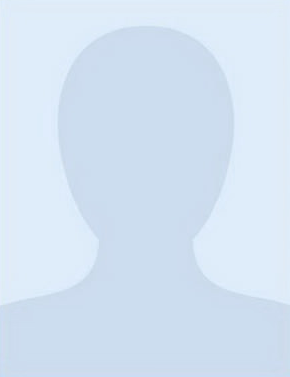 К заполненной регистрационной заявке необходимо приложить фото в электронном формате для аккредитационного бейджа.Требования к фотографии:размер фотографии — 480 x 640 пикселей;фотография должна быть цветная на белом фоне (тип «для документов»);расширение файла — *JPG или *JPEG;изображение должно быть анфас, без головного убора;изображение лица должно занимать не менее 70% фотографии.К заполненной регистрационной заявке необходимо приложить фото в электронном формате для аккредитационного бейджа.Требования к фотографии:размер фотографии — 480 x 640 пикселей;фотография должна быть цветная на белом фоне (тип «для документов»);расширение файла — *JPG или *JPEG;изображение должно быть анфас, без головного убора;изображение лица должно занимать не менее 70% фотографии.